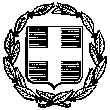                                             ΕΛΛΗΝΙΚΗ ΔΗΜΟΚΡΑΤΙΑ                                        ΥΠΟΥΡΓΕΙΟ  ΠΟΛΙΤΙΣΜΟΥ,  ΠΑΙΔΕΙΑΣ                                                    ΚΑΙ ΘΡΗΣΚΕΥΜΑΤΩΝ                                            ΠΕΡ/ΚΗ Δ/ΝΣΗ Π/ΘΜΙΑΣ & Π/ΘΜΙΑΣ                                                               ΕΚΠ/ΣΗΣ ΑΤΤΙΚΗΣ                                             Δ/ΝΣΗ Δ/ΘΜΙΑΣ ΕΚΠ/ΣΗΣ ΑΝΑΤ. ΑΤΤΙΚΗΣ                                                                                                                                                                                                                                                               ΓΥΜΝΑΣΙΟ ΔΡΟΣΙΑΣ                                                                                                                                                                                       ΕMAIL: mail@gym-drosias.att.sch.gr                                                                                                    ΤΗΛΕΦΩΝΟ/ΦΑΞ : 210 62 10 998                                                      ΠΡΟΓΡΑΜΜΑ ΕΠΑΝΑΛΗΠΤΙΚΩΝ ΕΞΕΤΑΣΕΩΝ                                           ΣΕΠΤΕΜΒΡΙΟΥ 2015ΩΡΑ ΠΡΟΣΕΛΕΥΣΗΣ :      08:30ΗΜΕΡΟΜΗΝΙΑΜΑΘΗΜΑ/ΤΑΞΗΤΕ 02/09ΙΣΤΟΡΙΑ Α’ΜΑΘΗΜΑΤΙΚΑ Α’ΑΡΧ. ΕΛΛ. ΓΛΩΣΣΑ Β’ ΑΡΧ. ΕΛΛ. ΚΕΙΜΕΝΑ Β’ΠΕ 03/09ΜΑΘΗΜΑΤΙΚΑ Γ’ΙΣΤΟΡΙΑ Β΄ΠΑ 04/09ΜΑΘΗΜΑΤΙΚΑ Β’ ΓΛΩΣ. ΔΙΔΑΣΚΑΛΙΑ Γ’ ΝΕΟΕΛ. ΛΟΓΟΤΕΧΝΙΑ Γ’ΔΕ 07/09ΑΡΧΑΙΑ ΕΛΛ. ΓΛΩΣΣΑ Γ’ΑΡΧ. ΕΛΛ. ΚΕΙΜΕΝΑ (ΕΛΕΝΗ) Γ’ΦΥΣΙΚΗ Β’ ΤΡ 08/09ΧΗΜΕΙΑ Β’ ΓΕΩΓΡΑΦΙΑ Β΄ΓΛΩΣ. ΔΙΔΑΣΚΑΛΙΑ Β’ ΝΕΟΕΛ. ΛΟΓΟΤΕΧΝΙΑ Β’ΤΕ 09/09ΑΣΘΕΝΕΙΣ